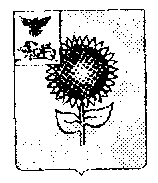 ПОСТАНОВЛЕНИЕАДМИНИСТРАЦИИ МУНИЦИПАЛЬНОГО РАЙОНА«АЛЕКСЕЕВСКИЙ РАЙОН И ГОРОД АЛЕКСЕЕВКА» БЕЛГОРОДСКОЙ ОБЛАСТИ22 августа 2016 г.							                     № 584309850 г. Алексеевка.О внесении изменения  в постановление администрации Алексеевского районаот 21 ноября 2013 г. № 971В целях актуализации и совершенствования программно-целевого планирования в Алексеевском районе, администрация Алексеевского района постановляет:1. Внести следующие изменения в  постановление администрации Алексеевского района от 21 ноября 2013 г. № 971 «Об утверждении порядка  разработки и оценки эффективности муниципальных программ Алексеевского района»: - в Порядок разработки, реализации и оценки эффективности муниципальных программ Алексеевского района, утвержденный в пункте 1 названного постановления:-  пункт 1.2 Раздела I «Общие положения» дополнить абзацем девятнадцатым следующего содержания:« 19) План реализации муниципальных  программ (далее - план реализации) - детализированный перечень основных мероприятий подпрограмм муниципальной программы, включающий мероприятия с указанием сроков их выполнения, объемов ресурсного обеспечения и проекты, реализуемые в рамках постановления администрации Алексеевского района  от 04 декабря 2012 г. № 1042 «Об утверждении Положения об управлении проектами» и направленные на достижение показателей муниципальной программы»;	- раздел III «Разработка, утверждение муниципальных программ Алексеевского района» Порядка дополнить пунктом 3.16 следующего содержания:	« 3.16. Реализация муниципальной программы осуществляется в соответствии с планов реализации, который разрабатывается ответственным исполнителем ежегодно на очередной финансовый год в соответствии с Методическими рекомендациями по разработке и реализации муниципальных программ Алексеевского района»;	План реализации муниципальной программы утверждается распоряжением главы администрации Алексеевского района не позднее, чем через три месяца 	после принятия Муниципальным советом Алексеевского района решения о бюджете на очередной финансовый год;	План реализации утверждается по форме № 6  согласно приложения к настоящему Порядку»;	- раздел V  «Внесение изменений и дополнений в муниципальные программы» Прядка дополнить пунктом 5.5. следующего содержания:«5.5. Внесение изменений в муниципальную программу является основанием для внесения изменений в план реализации»;	- пункт 6.3. раздела «Контроль за реализацией муниципальной программы» Порядка дополнить абзацем вторым следующего содержания:«Мониторинг исполнения плана реализации осуществляется в соответствии с Методическими рекомендациями по разработке и реализации муниципальных программ Алексеевского района»;	- форму 2 приложения №2 к Порядку изложить в редакции согласно приложению к настоящему постановлению;- Порядок дополнить  формой №6 согласно приложению к настоящему постановлению. 2. Контроль за исполнением настоящего постановления возложить  на заместителя главы администрации района, председателя комитета экономического развития, финансов и бюджетной политики Серкина Е.М., начальника  управления  финансов и бюджетной политики администрации Алексеевского района Гребенкину М.М.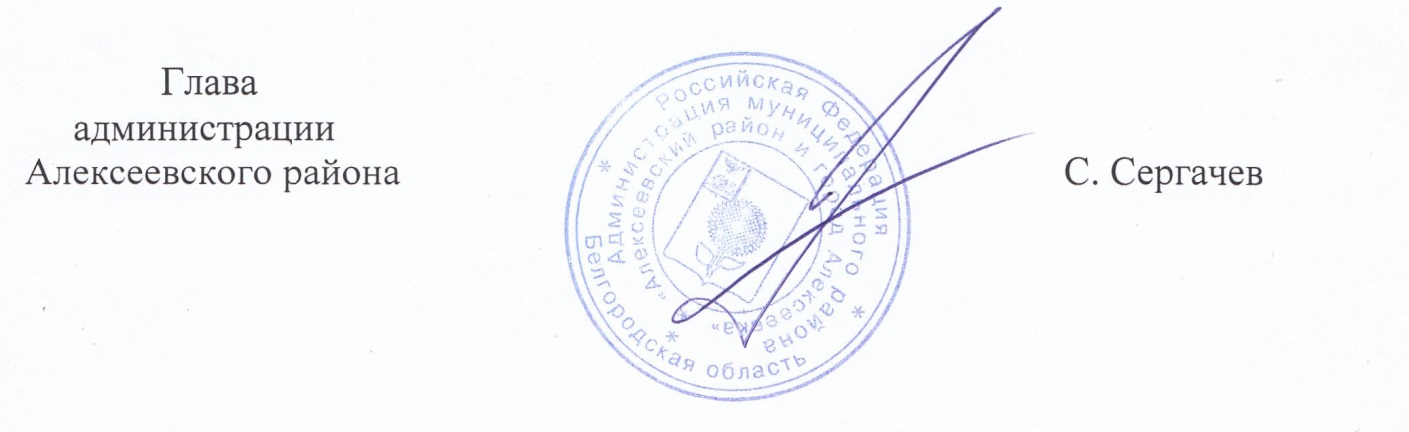 